Собрание представителей сельского поселения Шенталамуниципального района Шенталинский Самарской области_____________________________________________________           ж/д_ст. Шентала, ул. Вокзальная, 20 тел. (8-84652) 2-16-57, тел/факс 2-19-57,e-mail:aspshentala@yandex.ru РЕШЕНИЯот «19» марта 2021 года  №23О внесении изменений в Правила землепользования и застройки сельского поселения Шентала муниципального района Шенталинский Самарской области    В соответствии со статьей 32 Градостроительного кодекса Российской Федерации, пунктом 20 части 1 статьи 14 Федерального закона от 06 октября 2003 года №131-ФЗ «Об общих принципах организации местного самоуправления в Российской Федерации», с учетом заключения о результатах публичных слушаний по проекту решения «О внесении изменений в Правила землепользования и застройки сельского поселения Шентала муниципального района Шенталинский Самарской области» от 16 марта 2021 года, Собрание представителей сельского поселения Шентала муниципального района Шенталинский Самарской области  РЕШИЛО:    1. Внести следующее изменение в Правила землепользования и застройки сельского поселения Шентала муниципального района Шенталинский Самарской области:    - перевести земельный участок, расположенный в границах: Самарская область, Шенталинский район, ж/д ст. Шентала, ул. Вокзальная и железной дорогой и между магазином «Магнолия» и автовокзалом, площадью 6700 кв.м. из зоны Ж1 (Зона застройки индивидуальными жилыми домами) в зону О1 (Зона делового, общественного и коммерческого назначения), (Схема расположения земельного участка прилагается).2. Опубликовать настоящее решение «О внесении изменений в Правила землепользования и застройки сельского поселения Шентала муниципального района Шенталинский Самарской области» в газете «Вестник поселения Шентала» и  разместить на официальном сайте Администрации сельского поселения Шентала муниципального района Шенталинский Самарской области в информационно-телекоммуникационной сети «Интернет» по адресу: http://shentala63.ru/.3. Настоящее решение вступает в силу на следующий день после его официального опубликования.Заместитель председателя Собрания представителейсельского поселения Шенталамуниципального района ШенталинскийСамарской области                                                                                                            С.В.КрасновГлава сельского поселения Шенталамуниципального района ШенталинскийСамарской области                                                                                                           В.И.МиханьковПриложение к Решению Собрания представителей сельского поселения Шентала муниципального района Шенталинский Самарской областиот 19.03.2021г. №23Схема размещения переводимого земельного участка, расположенного в границах: Самарская область, Шенталинский район, ж/д ст. Шентала, ул. Вокзальная и железной дорогой и между магазином «Магнолия» и автовокзалом, площадью 6700 кв.м. из зоны Ж1 (Зона застройки индивидуальными жилыми домами) в зону О1 (Зона делового, общественного и коммерческого назначения). 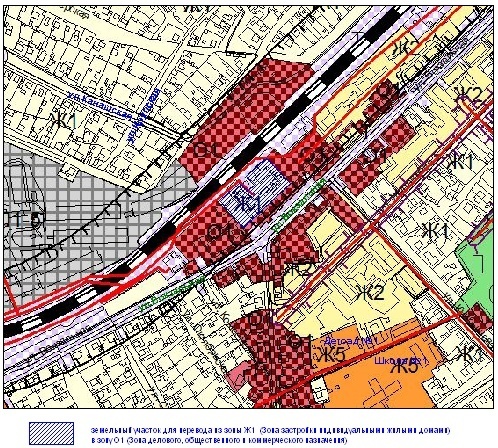 